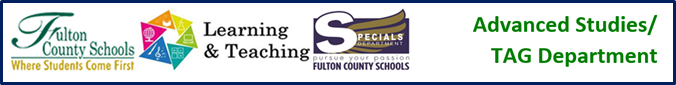 Initial Placement Meeting Rubric Internship Program Advisor Signature: ________________________________Total points earned: __________Intern’s nameSchoolDate#CategoryExcellent9-10 pointsGood6-8 pointsFair3-5 pointsPoor1-2 pointsComments1Interview attire and grooming2Attendance and punctuality3Mannerisms (handshake, eye contact, etc.)4Resume5Cover Letter6Completed part 1 of Internship Goals sheet (should reflect research of site) and brought calendar of activities or time conflicts for the semester (both personal and FCS)7Knowledge of site and site supervisor8Questions answered and asked9Timely and efficient response to career advisor’s communication prior to interview10Note taking during interview (conveying an interest and careful attention to details the site supervisor communicates with intern during interview)